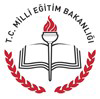 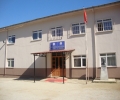 ŞEHİT İHSAN ÜNLÜTÜRK İLKOKULUMÜDÜRLÜĞÜ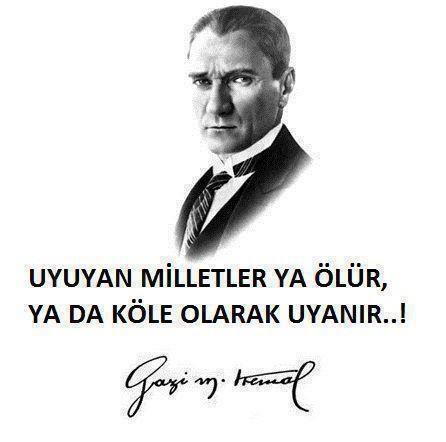 İSTİKLAL MARŞI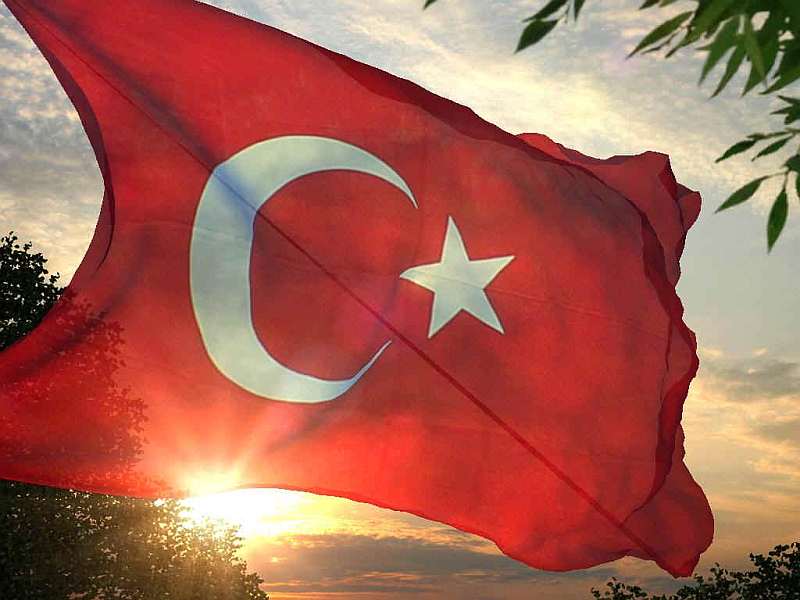 ÖNSÖZGünümüz dünyasında her alanda yaşanan gelişmeler tüm kurumları olduğu gibi eğitim kurumlarını da çok yönlü olarak etkilemektedir. Bu nedenle eğitim ve öğretimde yeni yaklaşım ve uygulamaların yaşama geçirilmesi bir zorunluluk olarak karşımıza çıkmaktadır. Bir eğitim kurumu olarak beklenen işlevleri yerine getirebilmemiz, yapılan planlamalara ve bu planların etkin bir şekilde uygulanmasına bağlıdır. Bunun farkında olarak bu değişime ayak uydurabilmek, okulumuzun gelişimini ve çevreye uyumunu sağlayabilmek, çevremizi değişime hazırlayabilmek ve çalışmalarımızın meyvesi ve geleceğimizin teminatı olan öğrencilerimizi kendilerini en iyi hissettikleri alanda geliştirmelerine olanak sağlamak için kurum olarak belirlediğimiz hedeflere planlanmış zaman diliminde ulaşabilme amacıyla okulumuzun önümüzdeki yıllarını planlamak gerektiğini ve geleceği planlamanın en iyi yolunun da geçmişe ve bu güne bakmak olduğuna inanarak planımızı bu doğrultuda hazırladık. 						Nuri ÇALICIOĞLUOkul MüdürüBÖLÜM       STRATEJİKPLANLAMA SÜRECİBİRİNCİ BÖLÜMYASAL ÇERÇEVEKamu Yönetimi Reformu kapsamında alınan Yüksek Planlama Kurulu kararlarında ve 5018 sayılı Kamu Mali Yönetimi ve Kontrol Kanununda, kamu kuruluşlarının stratejik planlarını hazırlamaları ve kuruluş bütçelerini bu plan doğrultusunda oluşturmaları öngörülmektedir. 5018 Sayılı kanunun 3. maddesine göre stratejik plan; “kamu idarelerinin orta ve uzun vadeli amaçlarını, temel ilke ve politikalarını, hedef ve önceliklerini, performans ölçütlerini, bunlara ulaşmak için izlenecek yöntemler ile kaynak dağılımlarını içeren plandır.” Denilmektedir. Bu kanunun 9. Maddesi ile kamu idarelerinin stratejik plan hazırlamaları zorunlu kılınmıştır. DPT tarafından hazırlanan “Kamu İdareleri İçin Stratejik Planlama Kılavuzu” ve Milli Eğitim Bakanlığımızın 16/09/2013 tarih ve 2013/26 sayılı Genelgesi Bakanlığımız merkez ve taşra teşkilatı birimlerinde yürütülmekte olan stratejik planlama çalışmalarının yasal çerçevesini oluşturmaktadır.STRATEJİK PLANLAMA SÜRECİ  Okulumuzun Stratejik Planına (2015-2019) Stratejik Plan Üst Kurulu ve Stratejik Planlama Ekibi tarafından, Okulumuzun Öğretmenler odasında, çalışma ve yol haritası belirlendikten sonra taslak oluşturularak başlanmıştır. Stratejik Planlama Çalışmaları kapsamında okulumuz personelleri, Okul Aile Birliği Başkanı ve Gönüllü veliler de bu sürece dahil olmuş ve “Stratejik Plan Üst Kurulu” ve “Stratejik Planlama Ekibi” kurulmuştur. Önceden hazırlanan anket formlarında yer alan sorular katılımcılara yöneltilmiş ve elde edilen veriler birleştirilerek paydaş görüşleri oluşturulmuştur. Bu bilgilendirme ve değerlendirme toplantılarında yapılan anketler ve hedef kitleye yöneltilen sorularla mevcut durum ile ilgili veriler toplanmıştır.Stratejilerin Belirlenmesi;Stratejik planlama ekibi tarafından, tüm iç ve dış paydaşların görüş ve önerileri bilimsel yöntemlerle analiz edilerek planlı bir çalışmayla stratejik plan hazırlanmıştır. Bu çalışmalarda izlenen adımlar;1.Okulun var oluş nedeni (misyon), ulaşmak istenilen nokta  (vizyon) belirlenip okulumuzun tüm paydaşlarının görüşleri ve önerileri alındıktan da vizyona ulaşmak için gerekli olan stratejik amaçlar belirlendi. Stratejik amaçlar; a. Okul içinde ve faaliyetlerimiz kapsamında iyileştirilmesi, korunması veya önlem alınması gereken alanlarla ilgili olan stratejik amaçlar,b. Okul içinde ve faaliyetler kapsamında yapılması düşünülen yenilikler ve atılımlarla ilgili olan stratejik amaçlar,c. Yasalar kapsamında yapmak zorunda olduğumuz faaliyetlere ilişkin stratejik amaçlar olarak da ele alındı.2. Stratejik amaçların gerçekleştirilebilmesi için hedefler konuldu. Hedefler stratejik amaçla ilgili olarak belirlendi. Hedeflerin spesifik, ölçülebilir, ulaşılabilir, gerçekçi, zaman bağlı, sonuca odaklı, açık ve anlaşılabilir olmasına özen gösterildi. 3. Hedeflere uygun belli bir amaca ve hedefe yönelen, başlı başına bir bütünlük oluşturan,  yönetilebilir, maliyetlendirilebilir faaliyetler belirlendi. Her bir faaliyet yazılırken; bu faaliyet “amacımıza ulaştırır mı” sorgulaması yapıldı.4. Hedeflerin/faaliyetlerin gerçekleştirilebilmesi için sorumlu ekipler ve zaman belirtildi.5. Faaliyetlerin başarısını ölçmek için performans göstergeleri tanımlandı.6. Strateji, alt hedefler ve faaliyet/projeler belirlenirken yasalar kapsamında yapmak zorunda olunan faaliyetler, paydaşların önerileri, çalışanların önerileri, önümüzdeki dönemde beklenen değişiklikler ve GZFT (SWOT) çalışması göz önünde bulunduruldu.7. GZFT çalışmasında ortaya çıkan zayıf yanlar iyileştirilmeye, tehditler bertaraf edilmeye; güçlü yanlar ve fırsatlar değerlendirilerek kurumun faaliyetlerinde fark yaratılmaya çalışıldı; önümüzdeki dönemlerde beklenen değişikliklere göre de önlemler alınmasına özen gösterildi.8. Strateji, Hedef ve Faaliyetler kesinleştikten sonra her bir faaliyet maliyetlendirilmesi yapıldı.9. Maliyeti hesaplanan her bir faaliyetler için kullanılacak kaynaklar belirtildi.  Maliyeti ve kaynağı hesaplanan her bir faaliyet/projenin toplamları hesaplanarak bütçeler ortaya çıkartıldı.STRATEJİK PLAN ÜST KURULUSTRATEJİK PLANLAMA EKİBİStratejik Plan ModeliMüdürlüğümüz Stratejik Planın hazırlanmasında tüm tarafların görüş ve önerileri ile eğitim önceliklerinin plana yansıtılabilmesi için geniş katılım sağlayacak bir model benimsenmiştir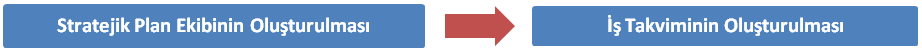 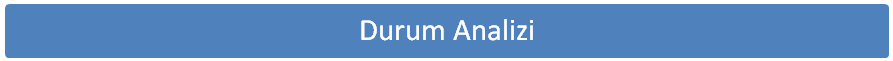 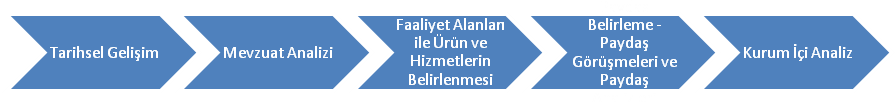 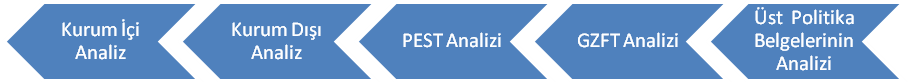 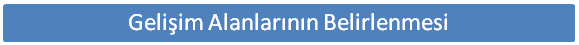 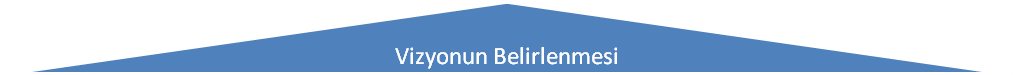 Şekil 1. Stratejik Planlama Süreci Şeması DURUM ANALİZİİKİNCİ BÖLÜM1) TARİHİ GELİŞİMOKULUN TARİHÇESİ VE YAPISI             Okulumuz Sakarya ili Akyazı ilçesi Boztepe Köyünde bulunmakta olup ilk kez 1957 yılında Milli Eğitim bünyesinde eğitim-öğretime başlamıştır.1998/1999 eğitim yılında 8 yıllık ilköğretim uygulamasına geçilmiş, taşıma merkezli bir okuldur. Okulumuzun adı 2000 yılında köyümüz sakinlerinden olan İhsan ÜNLÜTÜRK’ün askerde şehit olmasıyla Şehit İhsan Ünlütürk adını almıştır.            Açıldığı ilk tarihten itibaren 5 yıllık bir okul olarak hizmet veren okulumuzun 3.katı 1999 depreminden sonra yıkılmış olup şuan 2 kattan ibarettir. Okulumuzun fiziki kapasitesi son zamanlardaki onarımlarla iyileştirilmeye çalışılmıştır. Fiziki kapasitesi yetersiz olup özellikle kütüphanemiz çok amaçlı olarak kullanılamamaktadır. Okul bahçemiz küçük olmasından dolayı ihtiyaca cevap verememektedir.             Okulumuz eğitim-öğretime başladığı ilk yıllardan itibaren çağdaş eğitimin ışığında vizyon ve misyonlarını gerçekleştirme gayretini ve azmini göstermeye çalışarak yönetim süreç standartlarının belirlenmesi ve en güzel şekilde yürütülmesi konusunda çaba harcamaktadır.2) MEVZUAT ANALİZİ (Yasal Yükümlülükler)3)  FAALİYET ALANLARI, ÜRÜN/HİZMETLERŞehit İhsan Ünlütürk Okulu Müdürlüğünün faaliyet alanları ve sunmuş olduğu hizmetler aşağıdaki başlıklarda toplanmıştır.Şehit İhsan Ünlütürk İlkokulu Faaliyet AlanlarıŞehit İhsan Ünlütürk İlkokulu Ürün-Hizmet Listesi :   Okulumuzda öğrencilerimizin kayıt, nakil, devam-devamsızlık, not, işlemleri e-okul yönetim bilgi sistemi üzerinden yapılmaktadır.   Öğretmenlerimizin özlük, derece-kademe, terfi, hizmet içi eğitim, maaş ve ek ders işlemleri İlçe Milli Eğitim Müdürlüğü tarafından Mebbis ve KBS sistemleri üzerinden yapılmaktadır. Okulumuzun mali işlemleri ilgili yönetmeliklere uygun olarak yapılmaktadır.   Okulumuzun rehber öğretmen olmaması sebebiyle rehberlik hizmetleri sınıf rehber öğretmenleri tarafından imkânlar ölçüsünde yapılmaktadır.   Okulumuz İlçe Milli Eğitim Müdürlüğümüz tarafından düzenlenen sosyal, kültürel ve sportif yarışmalara katılmaktadır. PAYDAŞ ANALİZİ   Şehit İhsan Ünlütürk İlkokulu Stratejik Planlama Ekibi olarak planımızın hazırlanması aşamasında katılımcı bir yapı oluşturmak için ilgili tarafların görüşlerinin alınması ve plana dahil edilmesi gerekli görülmüş ve bu amaçla paydaş analizi çalışması yapılmıştır. Ekibimiz tarafından iç ve dış paydaşlar belirlenmiş, bunların önceliklerinin tespiti yapılmıştır.    Paydaş görüş ve beklentileri SWOT (GZFT)Analizi Formu, Çalışan Memnuniyeti Anketi, Öğrenci Memnuniyeti Anketi, Veli Anketi Formu kullanılmaktadır. Aynı zamanda öğretmenler kurulu toplantıları, Zümre toplantıları gibi toplantılarla görüş ve beklentiler tutanakla tespit edilmekte Okulumuz bünyesinde değerlendirilmektedir.   Milli Eğitim Bakanlığı, Kaymakamlık, İlçe Milli Eğitim Müdürlükleri, Okullar, Yöneticiler, Öğretmenler, Özel Öğretim Kurumları, Öğrenciler, Okul aile birlikleri, Memur ve Hizmetli, Belediye, İlçe Sağlık Müdürlüğü, Meslek odaları, Sendikalar, Vakıflar, Muhtarlıklar, Tarım İlçe Müdürlüğü, Sivil Savunma İl Müdürlüğü, Türk Telekom İlçe Müdürlüğü, Medya…vb.Paydaş Analizi ve Sınıflamasında Kullanılan Kavramlara İlişkin Açıklamalar:Paydaş: Kurumun gerçekleştirdiği faaliyetlerden etkilenen taraflardır. Paydaşlar şu başlıklarda ele alınmaktadır.Lider: Kurumda herhangi bir kademede görev alan çalışanlar içerisinde liderlik özellikleri olan kişilerdir.Çalışan	:  Kurum çalışanlarıdır.Müşteri: Ürün, hizmet veya süreçten etkilenen veya satın alıp kullanan herkestir. İki çeşit müşteri vardır. Dış müşteriler; hizmet veren kuruma mensup olmayan, ancak ürün/hizmetten yararlanan veya ondan etkilenenlerdir. İç müşteriler; kurumda çalışanlardır.Temel Ortak: Kurumun faaliyetlerini gerçekleştirmek üzere kendi seçimine bağlı olmaksızın zorunlu olarak kurulmuş olan ortaklıklardır.(yapısal bağlılık gibi)Stratejik Ortak: Kurumun faaliyetlerini gerçekleştirmek üzere kendi seçimi üzerine kurduğu ortaklıklardır.Tedarikçi: Kurumun faaliyetlerini gerçekleştiren ihtiyaç duyduğu kaynakları temin eden kurum/kuruluşlardır.Ürün/Hizmet: Herhangi bir hizmet/üretim sürecinin çıktısıdır.Şehit İhsan Ünlütürk İlkokulu Müdürlüğü İç PaydaşŞehit İhsan Ünlütürk İlkokulu Müdürlüğü Dış PaydaşŞehit İhsan Ünlütürk İlkokulu Paydaş Etki Önem Matrisi Önceliklendirilen paydaşlar bu aşamada kapsamlı olarak değerlendirilmiştir. Paydaşlar değerlendirilirken cevap aranan sorular şunlardır:Paydaş, Okulun hangi faaliyeti/hizmeti ile ilgilidir?Paydaşın Okulun beklentileri nelerdir?Paydaş, Okulun faaliyetlerini/hizmetlerini ne şekilde etkilemektedir?(olumlu-olumsuz)Paydaşın Okulun etkileme gücü nedir?Paydaş, Okulun faaliyetlerinden/hizmetlerinden ne şekilde etkilenmektedir? (olumlu-olumsuz)Paydaş analizi kapsamında, Okulun sunduğu ürün/hizmetlerle bunlardan yararlananlar ilişkilendirilmiştir. 5. KURUM İÇİ ANALİZ5.1. Örgütsel Yapı  Okulumuz ilk olarak 1957 yılında eğitim-öğretime başlamıştır. 1998/1999 eğitim-öğretim yıllarında 8 yıllık ilköğretim uygulamasına geçilmiş olup taşama merkezli bir okuldur. 2000 yılında köy halkında İhsan ÜNLÜTÜRK’ün askerde şehit olmasıyla Şehit İhsan Ünlütürk adını almıştır. Okulumuzun fiziki kapasitesi yetersizdir. 8 derslik,1 Fen laboratuvar,1 kütüphane ve 1 bilişim sınıfımız mevcuttur.2014-2015 Eğitim-öğretim yılında okulumuz 1 Müdür Vekili,1 müdür yardımcısı, 3 öğretmen ile 60 öğrenci ile eğitim-öğretime devam etmektedir.Okulun Örgüt YapısıŞehit İhsan Ünlütürk  İlkokulu Teşkilat Şeması 5.2. İnsan Kaynakları    Okul yönetimimiz,  insan kaynaklarına ilişkin politika,  strateji ve planların oluşturulması ve bu sürece çalışanların katılımlarını onlar da içindeyken oluşturulan misyon ve vizyonun birer yaratıcısı olduklarını hissettirerek,  olayların içerisinde yer almalarını sağlayarak,  bilgi ve düşüncelerine saygı göstererek,  dinleyerek,  önemseyerek,  bize ait olma kavramını sürekli empoze ederek sağlarlar.    Okulumuzun insan kaynakları yönetime ilişkin temel politika ve stratejileri Milli Eğitim Bakanlığının politika ve stratejisine uyumlu olarak “çalışanların yönetimi süreci” kapsamında yürütülmektedir. İnsan kaynaklarına ilişkin politika ve stratejiler okulumuzun kilit süreçleri ile uyum içerisindedir.    Kanun ve yönetmeliklerde belirtilen ders saati sayısına ve norm kadro esasına göre insan kaynakları planlaması yapılmaktadır.    Kaliteli ve çağdaş eğitim politikamızın amacı evrensel düşüncelere sahip, yaratıcı,  demokratik, insan haklarına saygılı, yeniliklere açık, katılımcı ve çağdaş bireyler yetiştirmektir. Okulumuz insan kaynaklarına ait bilgiler aşağıya çıkarılmıştır.Okulun Personel Yapısı :Kurumdaki Mevcut Öğretmen Sayısı:Öğretmenlerin Eğitim Durumu:Öğretmenlerin Yaş İtibari ile Dağılımı:NOT:Üst tabloda Ücretli öğretmenlerde değerlendirmeye alınmıştır.Öğretmenlerin Hizmet Süresine İlişkin Bilgiler:NOT:Üst tabloda Ücretli öğretmenlerde değerlendirmeye alınmıştır.İdari Personelin Katıldığı Hizmet-içi Eğitim Programları:  Teknolojik Düzey   Teknolojinin önemi ve çağdaş eğitim anlayışımızdan hareketle öğretmenlerimiz, ders ortamında bilgisayar, projeksiyon, internet vb. araç-gereçleri ihtiyaç duyduklarında kullanmaktadırlar. Okulumuzun interneti düzenli olarak kullanılmaktadır. Ayrıca okulumuzun sehitihsanunluturkilkokulu.meb.k12.tr internet sitesi bulunmaktadır. Okulumuzda öğrenciye soru çözme, konu öğrenme, ve uygulanan ölçme değerlendirme sınavlarındaki eksikliklerini görme ve telafi etme imkânı sağlanmaktadır. Sınıf seviyelerine uygun konu anlatımları görsel ve işitsel içerikli cd vb. araçlar her sınıf düzeyinde kullanılmaktadır. Okulumuzda günün şartlarına ve ekonomik koşullarına uygun olmayan araç-gereçler yenileri ile değiştirilmektedir.    Ayrıca kurumumuzda tüm paydaşlara ait gizlilik içeren yazı ve işlemler müdür yetkili öğretmen tarafından özel olarak arşivlenmektedir. Öğrenciyi ilgilendiren not ve davranış notu çizelgeleri, yazılı kâğıtları arşive alınarak belli periyotlarla saklanmaktadır. Bu bilgiler; öğretmenlerin yaptığı planlar aracılığı ile şube, zümre ve çeşitli toplantılarla öğretmen, veli ve öğrencilerle paylaşılmaktadır.    Öğrenci ve velinin bilgiye ulaşımı; duyuru panoları, anons, birebir görüşmeler, web sayfası, e-okul veli bilgilendirme sistemi, telefon zinciri ve toplantılar ile sağlanmaktadır. Çalışanların bilgiye erişimi ise birebir görüşmeler, internet, anons, telefon zinciri, duyurular,  panolar ve dosyalar ile gerçekleştirilmektedir.. Okulumuzda bilginin geçerliliği sürekli güncellenerek yapılmaktadır. Bilgiler güncelliğini yitirdiğinde kamu ve Milli Eğitim Bakanlığı yönetmeliklerine uygun olarak arşivlenmektedir. Ayrıca okulumuzda defterler ve desimal dosya sistemi, mevzuata uygun olarak tutulmaktadır.   Evraklar, desimal dosya sistemine uygun olarak numaralandırılmakta, gelen ve giden evrak defterine kaydedilmektedir.   Binanın baca ve çatıların bakımı periyodik olarak yapılmaktadır. Okulumuzda bulunan yangın köşesindeki yangın tüplerinin ve malzemelerinin bakım ve onarımları talimatlarına uygun olarak yapılmaktadır.  Okulun Teknolojik Altyapısı: Okulun Fiziki Altyapısı:  Mali Kaynaklar       Giderlerle ilgili düzenlemeler Okul Aile Birliği tarafından yapılmaktadır. Okulumuz kâr amacı gütmeyen bir kuruluştur. Okulumuz bütçesi oluşturulurken çalışanlar bilgilendirilmektedir. Toplantılarda belirlenen ihtiyaçlar okulumuz finansal kaynaklarından sağlanmaktadır.    Okul Aile Birliği çalışanları, Okul Gelişim Yönetim Ekibi ve toplantılarda birlikte olunarak bilgi birikimi aktarılmaktadır. Ayrıca tüm gelir ve giderler Tefbis sistemine işlenmektedir.Okul/Kurum Kaynak Tablosu: Okul/Kurum Gelir-Gider Tablosu: İstatistikî Veriler        Öğrenci Durumu	Öğrenci Sayısı DağılımıRehberlik HizmetleriÖğrenci Ödül VerileriOKULUN FİZİKİ İMKÂNLARIBina DurumuFiziki Durumu6. ÇEVRE ANALİZİ6.1. PEST Analizi   Çevre analizinde; okulumuzu etkileyebilecek dışsal değişimler ve eğilimler değerlendirilmiştir. PEST Analizi faktörlerin incelenerek önemli ve hemen harekete geçilmesi gerekenleri tespit etmek ve bu faktörlerin, olumlu veya olumsuz kimleri etkilediğini ortaya çıkarmak için yapılan analizdir. Okulumuzda PEST Analizi, politik(siyasi), ekonomik, sosyal ve teknolojik faktörlerin incelenerek önemli ve hemen harekete geçirilmesi gerekenleri tespit etmek ve bu faktörlerin olumlu (fırsat) veya olumsuz (tehdit) etkilerini ortaya çıkarmak için yapılan bir analizdir. Politik, ekonomik, sosyal ve teknolojik değişimlerin sakıncalı(tehdit) taraflarından korunmak, avantajlı(fırsat)  taraflarından yararlanmaya çalışmaktır. Okulumuz politik, ekonomik, sosyal ve teknolojik alanlardaki çevre değişkenlerini değerlendirmiş, bu değişkenlerin okulun gelişimine nasıl katkı sağlayacağını ya da okul gelişimini nasıl engelleyeceğini belirlenmiştir. Bu değişkenlerden okulumuzun gelişimine katkı sağlayacak olanlar bir fırsat olarak değerlendirilmiştir. Bunun yanı sıra okul gelişimini engelleyebilecek olan değişkenler ise tehdit olarak alınmış ve planlama yapılırken bu tehditler göz önünde bulundurulmuştur. Sosyal faktörler çevrenin sosyokültürel değerleri ve tutumları ile ilgilidir.   Bu değer ve tutumlar okulumuzun çalışanları ve hizmet sunduğu kesimler açısından önemlidir. Çünkü bu konular örgütün stratejik hedeflerini, amaçlarını etkileyebilir, kurum açısından bir fırsat ya da tehdit oluşturabilir. Sosyal açıdan çevre analizi yapılırken kurumun bulunduğu çevredeki yaşantı biçimi, halkın kültürel düzeyi, toplumsal gelenekler vb. konular dikkate alınmalı, bu konuların kurum açısından bir fırsat mı yoksa tehdit unsuru mu olduğu tespit edilmelidir. Teknolojik alandaki hızlı gelişmeler, telefon, radyo, televizyon ve internet gibi günümüz haberleşme araçları çevrede olup bitenlerden zamanında haberdar olma olanakları yanında, yazılı haberleşmenin ifade güçlüklerini ortadan kaldırmış, hatta birtakım olayları görerek anında izleyebilme olasılığını gerçekleştirmiş bulunmaktadır.    Herhangi bir haber, mesaj veya önemli bir olay, dünyanın herhangi bir yerine vakit geçirmeksizin çok çabuk ulaşmakta; dünyanın herhangi bir yerinden başka bir yere bilgi ve deneyim transferi gerçekleştirilebilmektedir. Bu durum bilimsel, teknik ve düşünsel alanlarda meydana gelen gelişmelerin iyi veya kötü sonuçlarıyla bütün dünyaya yayılmasını sağlamaktadır. Böylece, dünyada kişiler arası ilişkilerde olduğu kadar, grup ve uluslararası ilişkilerde de sosyokültürel yönden hızlı değişimler meydana gelmektedir. Bilimsel, teknik ve düşünsel değişimler, eğitim ve öğretim alanındaki sistem ve yöntemleri de temelinden değişime zorlamaktadır.PEST (ÇEVRE) ANALİZİ6.2. Üst Politika BelgeleriGZFT (Güçlü Yönler, Zayıf Yönler, Fırsatlar, Tehditler) ANALİZİ   Okulumuzun performansını etkileyecek iç ve dış stratejik konuları belirlemek ve bunları yönetebilmek amacıyla gerçekleştirilen durum analizi çalışması kapsamında Stratejik Planlama Ekibi tarafından GZFT Analizi yapılmıştır. İç paydaşlarla çalıştay tekniği ile iki aşamada gerçekleştirilen çalışmalar, dış paydaş mülakatları kapsamında elde edilen görüş ve öneriler ve Stratejik Planlama Ekibi tarafından GZFT Analizine temel girdiyi sağlamıştır. Paydaşlarla yapılan çalışmalar ile Stratejik Planlama Ekibi tarafından gerçekleştirilen diğer analizlerin birleştirilmesi neticesinde okulumuzun güçlü ve zayıf yanları, fırsat ve tehditlerini içeren bir liste oluşturulmuştur. Analiz çerçevesinde ortaya konacak stratejik konuların daha gerçekçi ve ulaşılabilir bir çerçevede ele alınması amacıyla GZFT analizinde bir önceliklendirme yapılması kararlaştırılmıştır. Önceliklendirmede; bir yandan analizde yer alan hususların ağırlıklandırılması, diğer yandan Stratejik Planlama Ekibinin bilgi birikimi ve tecrübesi ışığında konuların önem derecesine göre sıralanması yöntemleri uygulanmıştır.    Fırsatlar, okulumuzun kontrolü dışında gerçekleşen ve okulumuza avantaj sağlaması muhtemel olan etkenler ya da durumlardır. Tehditler ise, okulumuzun kontrolü dışında gerçekleşen, olumsuz etkilerinin engellenmesi veya sınırlandırılması gereken unsurlardır.    Çevre analizinde; okulumuzu etkileyebilecek dışsal değişimler ve eğilimler değerlendirilmiştir.GZFT ANALİZİ            3. BÖLÜMGELECEĞE YÖNELİMÜÇÜNCÜ BÖLÜMGELECEĞE YÖNELİM8. MİSYON, VİZYON, TEMEL DEĞERLER   Karşılıklı etkileşime açık ve azami düzeyde katılımcılığın (paydaşlar) sağlandığı çalışmalar çerçevesinde, Okulumuzun misyonu (varoluş nedeni), vizyonu (geleceğe bakışı), ilke ve değerleri (iş yapış tarzları) ile güçlü ve gelişmeye açık alanları tespit edilmiştir.	MİSYONUMUZ VİZYONUMUZİLKELERİMİZAileyi eğitimin bir parçası sayarız.Eğitimde fırsat eşitliğine inanırız. Teknolojiyi amaç değil araç sayarız. Kararlarımızı elde ettiğimiz sonuçlara göre alırız.5.Çoklu Zeka Kuramını Eğitim ve Öğretim hayatımızda uygularız.DEĞERLERİMİZÜlkemizin geleceğinden sorumluyuz.Eğitime yapılan yardımı kutsal sayar ve her türlü desteği veririz.Öğrencilerin, öğrenmeyi öğrenmesi ilk hedefimizdir.Öğrencilerimiz, bütün çalışmalarımızın odak noktasıdır.Kaynakları azami ölçüde kullanır, hiçbir şeyi israf etmeyiz ve en iyi yapabildiğimiz işi yaparız.İnanıyoruz ki;bütün öğrenciler yeteneklidir, önemli olan bu yeteneği  öğrencinin fark etmesini sağlayarak aktif  hale getirebilmektir.Biliyoruz ki;
Çağımız bilgi öğretme çağı değil, bilgiye ulaşmanın yollarının öğretildiği çağdır.Varlık nedenimiz öğrencilerimizdir, öğrenci, veli ve toplumun beklentilerinin karşılığını vermek bizim hedefimizdir.9.  TEMALAR, STRATEJİK AMAÇLAR, STRATEJİK HEDEFLER,        PERFORMANS GÖSTERGELERİ, FAALİYET / PROJELER VE STRATEJİLER / MALİYETLENDİRME    Stratejik amaçlar; misyon, vizyon, ilke ve değerlerle uyumlu, misyonun yerine getirilmesine katkıda bulunacak ve mevcut durumdan gelecekteki arzu edilen duruma dönüşümü sağlayabilecek nitelikte, ulaşılmak istenen noktayı açık bir şekilde ifade eden ve stratejik planlama sürecinin sonraki aşamalarına rehberlik edecek şekilde stratejik konulara uygun olarak tespit edilmiştir. Hedeflerin tespitinde; paydaş beklentileri, konulara ilişkin alternatifler, mevcut durum analizi ve istatistikî verilerin varlığı ve verilere olan ihtiyaç göz önünde bulundurulmuştur. ŞEHİT İHSAN ÜNLÜTÜRK İLKOKULU TEMA – STRATEJİK AMAÇ – HEDEF TABLOSUPerformans GöstergeleriTablo 10: 5 YILLIK TAHMİNİ ÖDENEKLERİ / İHTİYAÇ TABLOSUŞEHİT İHSAN ÜNLÜTÜRK İLKOKULU 2015-2019 STRATEJİK PLANIİZLEME VE DEĞERLENDİRME MODELİ2015-2019 Stratejik Planıİzleme Ve Değerlendirme ModeliAkyazı Şehit İhsan Ünlütürk İlkokulu 2015 – 2019 Stratejik Planı daha iyi bir eğitim öğretim ortamı oluşturacak şekliyle hazırlanmıştır. Plan dönemi içerisinde ve her yılın sonunda okulumuz stratejik planı uyarınca yürütülen faaliyetlerimizi, önceden belirttiğimiz performans göstergelerine göre hedef ve gerçekleşme varsa meydana gelen sapmaların nedenlerini açıkladığımız, okulumuz hakkında genel ve mali bilgileri içeren izleme ve değerlendirme raporları hazırlanacaktır.İzleme ve değerlendirme raporları 6 ayda bir olmak üzere yılda iki defa hazırlanacaktır.İlk 6 ayda, okul idaresi tarafından performans göstergelerinin gerçekleşip gerçekleşmediği ile ilgili veriler toplanacaktır. Hazırlanan rapor üst kurula sunularak gerekli tedbirler alınacak ve böylelikle hedeflere ulaşılması sağlanacaktır.İkinci 6 aylık izleme değerlendirme raporunda birimlerin sorumlu olduğu göstergeler ve gerçekleşip gerçekleşmeme durumu ile ilgili veriler toplanacaktır. Hedeflerde sapmalar varsa bunlar değerlendirilip gerekli tedbirler alınacaktır. Yıllık izleme ve değerlendirme raporu hazırlanarak paylaşımı sağlanacaktır.İzleme, sistematik olarak stratejik planımızın takip edilmesi ve raporlanmasıdır. Değerlendirme ise, uygulama sonuçlarının amaç ve hedeflere kıyasla ölçülmesi ve söz konusu amaç ve hedeflerin tutarlılık ve uygunluğunun analizidir.Şehit İhsan Ünlütürk İlkokulu Müdürlüğü 2015-2019 Stratejik Planı İzleme ve Değerlendirme Modeli’nin çerçevesini;Şehit İhsan Ünlütürk İlkokulu 2015 – 2019 Stratejik Planda belirlenen performans göstergelerinin gerçekleşip gerçekleşmediğinin tespit edilmesiGerçekleşmişse bu durumun hedeflerle kıyaslanması,Elde edilen sonuçların raporlanması ve paydaşlarla paylaşımı,Alınan sonuçlara göre gerekli önlemlerin alınması aşamaları oluşturmaktadır.10. İZLEME, DEĞERLENDİRME VE RAPORLAMAOkulumuz Stratejik Planı’nın onaylanarak yürürlüğe girmesiyle birlikte, uygulamasının izleme ve değerlendirmesi de başlayacaktır. İzleme ve değerlendirme, planda belirtilen performans göstergeleri dikkate alınarak yapılacaktır. Stratejik amaçların ve hedeflerin gerçekleştirilmesinden sorumlu müdür yetkili öğretmen,   stratejik amaçların ve hedeflerin gerçekleştirilmesi ile ilgili raporları yıllık dönemler itibariyle  hazırlayıp  okulda dosyalayacaktır.Yıllık olarak da performans değerlendirmelerini inceleyerek, performans göstergelerinin ölçümü ve değerlendirilmesini, ait olduğu yıl içinde yapılan faaliyetleri ve elde edilen sonuçların stratejik planda önceden belirlenen amaç ve hedeflerle ne derece örtüştüğünü, rapor  halinde, İlçe Milli Eğitim Müdürlüğünden gelen kararlar doğrultusunda ilgili birim ve kişilere geri bildirim yapacaktır. Böylece, Planın uygulanma sürecinde bir aksama olup olmadığı saptanacak, varsa bunların düzeltilmesine yönelik tedbirlerin alınması ile performans hedeflerine ulaşma konusunda doğru bir yaklaşım izlenmiş olacaktır. Yapılan çalışmaların sonucuna göre Stratejik Plan gözden geçirilecektir. Plan dönemi içerisinde ve her yıl sonunda yürütülmekte olan faaliyetlerin önceden belirlenen performans göstergelerine göre gerçekleşme ya da gerçekleşmeme durumuna göre rapor hazırlanacaktır.                    İZLEME VE DEĞERLENDİRME TABLOSUŞEHİT İHSAN ÜNLÜTÜRK İLKOKULU İZLEME VE DEĞERLENDİRME MODELİŞEHİT İHSAN ÜNLÜTÜRK  İLKOKULU MÜDÜRLÜĞÜ STRATEJİK PLAN HAZIRLAMA EKİBİ İMZA SİRKÜSÜŞehit İhsan Ünlütürk İlkokulu Müdürlüğünün 2015-2019 Stratejik Planı ekibimiz tarafından okulumuzdaki tüm birimlerin katılımıyla üst belgelere uygun olarak hazırlanmıştır. Tarafımdan incelenmiş olup katılımcılar imza altında almışlardır.Özkan ŞİMŞEKMüdür YardımcısıUYGUNDUR.18/09/2017   
  
Nuri ÇALICIOĞLU
Korkma, sönmez bu şafaklarda yüzen al sancak; Sönmeden yurdumun üstünde tüten en son ocak. 
O benim milletimin yıldızıdır, parlayacak; 
O benimdir, o benim milletimindir ancak. 

Çatma, kurban olayım, çehreni ey nazlı hilâl! 
Kahraman ırkıma bir gül! Ne bu şiddet, bu celâl? 
Sana olmaz dökülen kanlarımız sonra helâl... 
Hakkıdır, Hakk’a tapan, milletimin istiklâl! 

Ben ezelden beridir hür yaşadım, hür yaşarım. 
Hangi çılgın bana zincir vuracakmış? Şaşarım! 
Kükremiş sel gibiyim, bendimi çiğner, aşarım. 
Yırtarım dağları, enginlere sığmam, taşarım. 

Garbın afakını sarmışsa çelik zırhlı duvar, 
Benim iman dolu göğsüm gibi serhaddım var. 
Ulusun, korkma! Nasıl böyle bir imanı boğar, 
“Medeniyet!” dediğin tek dişi kalmış canavar? 

Arkadaş! Yurduma alçakları uğratma, sakın. 
Siper et gövdeni, dursun bu hayâsızca akın. 
Doğacaktır sana va’dettiği günler Hakk’ın... 
Kim bilir, belki yarın, belki yarından da yakın.Bastığın yerleri “toprak!” diyerek geçme, tanı: 
Düşün altındaki binlerce kefensiz yatanı. 
Sen şehit oğlusun, incitme, yazıktır, atanı: 
Verme, dünyaları alsan da, bu cennet vatanı. 
Kim bu cennet vatanın uğruna olmaz ki feda? 
Şüheda fışkıracak toprağı sıksan, şüheda! 
Canı, cananı, bütün varımı alsın da Huda, 
Etmesin tek vatanımdan beni dünyada cüda. 
Ruhumun senden, İlâhî, şudur ancak emeli: 
Değmesin mabedimin göğsüne namahrem eli. 
Bu ezanlar ki şahadetleri dinin temeli- 
Ebedî yurdumun üstünde benim inlemeli. 

O zaman vecd ile bin secde eder-varsa-taşım, 
Her cerihamdan, ilâhî, boşanıp kanlı yaşım, 
Fışkırır ruh-ı mücerret gibi yerden naşım; O zaman yükselerek arşa değer belki başım. 

Dalgalan sen de şafaklar gibi ey şanlı hilâl! 
Olsun artık dökülen kanlarımın hepsi helâl. 
Ebediyen sana yok, ırkıma yok izmihlâl: 
Hakkıdır, hür yaşamış, bayrağımın hürriyet;
Hakkıdır, Hakk’a tapan, milletimin istiklâl.                                          Mehmet Akif ERSOY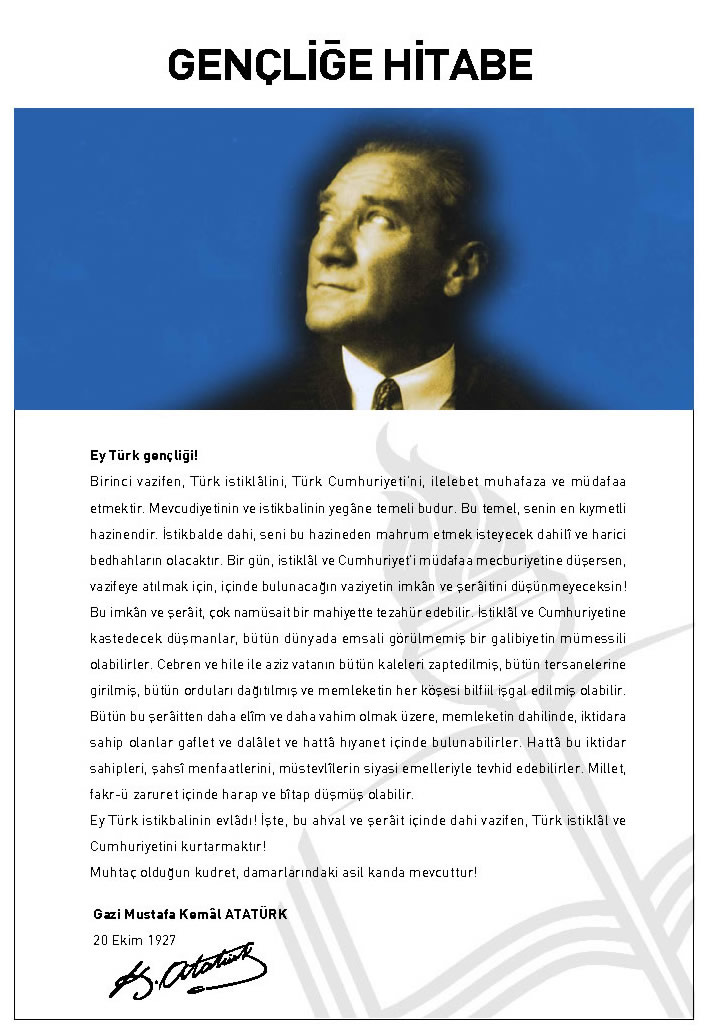 İÇİNDEKİLERİÇİNDEKİLERİÇİNDEKİLERSAYFA İSTİKLAL MARŞIİSTİKLAL MARŞIİSTİKLAL MARŞI4ATATÜRK’ÜN GEÇLİĞE HİTABESİATATÜRK’ÜN GEÇLİĞE HİTABESİATATÜRK’ÜN GEÇLİĞE HİTABESİ5SUNUŞSUNUŞSUNUŞ6İÇİNDEKİLERİÇİNDEKİLERİÇİNDEKİLER7KURUM KİMLİK BİLGİSİKURUM KİMLİK BİLGİSİKURUM KİMLİK BİLGİSİ8BİRİNCİ BÖLÜM: YUKARIGÜÇLÜ  İLKOKULU STRATEJİK PLANLAMA SÜRECİBİRİNCİ BÖLÜM: YUKARIGÜÇLÜ  İLKOKULU STRATEJİK PLANLAMA SÜRECİBİRİNCİ BÖLÜM: YUKARIGÜÇLÜ  İLKOKULU STRATEJİK PLANLAMA SÜRECİ91. Yasal Çerçeve1. Yasal Çerçeve1. Yasal Çerçeve102. Stratejik Planlama Süreci2. Stratejik Planlama Süreci2. Stratejik Planlama Süreci113. Çalışma Takvimi3. Çalışma Takvimi3. Çalışma Takvimi15İKİNCİ BÖLÜM: MEVCUT DURUM ANALİZİİKİNCİ BÖLÜM: MEVCUT DURUM ANALİZİİKİNCİ BÖLÜM: MEVCUT DURUM ANALİZİ161.Tarihsel GelişimTarihsel Gelişim182.Yasal Yükümlülükler Yasal Yükümlülükler 183.Faaliyet Alanları, Ürün ve HizmetlerFaaliyet Alanları, Ürün ve Hizmetler204. Paydaş Analizi Paydaş Analizi215. Kurum İçi Analiz  Kurum İçi Analiz 25        5.1 Örgütsel Yapı        5.1 Örgütsel Yapı25        5.2 İnsan Kaynakları        5.2 İnsan Kaynakları26        5.3 Teknolojik Düzey        5.3 Teknolojik Düzey28        5.4 Mali Kaynaklar        5.4 Mali Kaynaklar30        5.5 İstatistikî Veriler        5.5 İstatistikî Veriler316.Çevre AnaliziÇevre Analizi34        6.1 PEST (Politik-Yasal, Ekonomik, Sosyo-Kültürel, Teknolojik, Ekolojik, Etik)  Analizi        6.1 PEST (Politik-Yasal, Ekonomik, Sosyo-Kültürel, Teknolojik, Ekolojik, Etik)  Analizi35        6.2 Üst Politika Belgeleri        6.2 Üst Politika Belgeleri367.GZFT (Güçlü Yönler, Zayıf Yönler, Fırsatlar, Tehditler) AnaliziGZFT (Güçlü Yönler, Zayıf Yönler, Fırsatlar, Tehditler) Analizi37ÜÇÜNCÜ BÖLÜM: GELECEĞE YÖNELİMÜÇÜNCÜ BÖLÜM: GELECEĞE YÖNELİMÜÇÜNCÜ BÖLÜM: GELECEĞE YÖNELİM398.Misyon, Vizyon, Misyon, Vizyon, 419.Temalar, Amaçlar, Hedefler, Performans Göstergeleri, Faaliyet/Projeler ve Stratejiler Temalar, Amaçlar, Hedefler, Performans Göstergeleri, Faaliyet/Projeler ve Stratejiler 4210.İzleme, Değerlendirme ve Raporlamaİzleme, Değerlendirme ve Raporlama4611.Eylem PlanlarıEylem Planları5012Ekler Ekler 55KURUM KİMLİK BİLGİSİKURUM KİMLİK BİLGİSİKURUM KİMLİK BİLGİSİKURUM KİMLİK BİLGİSİKURUM KİMLİK BİLGİSİKURUM KİMLİK BİLGİSİKurum Adı Kurum Adı Kurum Adı ŞEHİT İHSAN ÜNLÜTÜRK  İLKOKULUŞEHİT İHSAN ÜNLÜTÜRK  İLKOKULUŞEHİT İHSAN ÜNLÜTÜRK  İLKOKULUKurum StatüsüKurum StatüsüKurum Statüsü Kamu                        Özel Kamu                        Özel Kamu                        ÖzelKurumda Çalışan Personel SayısıKurumda Çalışan Personel SayısıKurumda Çalışan Personel SayısıYönetici              : 2Öğretmen            : 4Memur                : 0Hizmetli              : 1Yönetici              : 2Öğretmen            : 4Memur                : 0Hizmetli              : 1Yönetici              : 2Öğretmen            : 4Memur                : 0Hizmetli              : 1Öğrenci SayısıÖğrenci SayısıÖğrenci Sayısı515151Öğretim ŞekliÖğretim ŞekliÖğretim Şekli Normal                  İkili Normal                  İkili Normal                  İkiliKURUM İLETİŞİM BİLGİLERİKURUM İLETİŞİM BİLGİLERİKURUM İLETİŞİM BİLGİLERİKURUM İLETİŞİM BİLGİLERİKURUM İLETİŞİM BİLGİLERİKURUM İLETİŞİM BİLGİLERİKurum Telefonu / FaxKurum Telefonu / FaxKurum Telefonu / FaxTel. : 0264 432 00 63Faks :-Tel. : 0264 432 00 63Faks :-Tel. : 0264 432 00 63Faks :-Kurum Web AdresiKurum Web AdresiKurum Web Adresihttp://sehitihsanunluturk.meb.k12.trhttp://sehitihsanunluturk.meb.k12.trhttp://sehitihsanunluturk.meb.k12.trMail AdresiMail AdresiMail Adresi732370@meb.k12.tr732370@meb.k12.tr732370@meb.k12.trKurum AdresiKurum AdresiKurum Adresi Mahalle        : Boztepe Köyü-Akyazı Posta Kodu    : 54400 İlçe               : Akyazı İli                 : SAKARYA Mahalle        : Boztepe Köyü-Akyazı Posta Kodu    : 54400 İlçe               : Akyazı İli                 : SAKARYA Mahalle        : Boztepe Köyü-Akyazı Posta Kodu    : 54400 İlçe               : Akyazı İli                 : SAKARYAKurum MüdürüKurum MüdürüKurum Müdürü GSM Tel: 05382817353 GSM Tel: 05382817353 GSM Tel: 05382817353Kurum Müdür YardımcısıKurum Müdür YardımcısıKurum Müdür Yardımcısı GSM Tel: 05546812675 GSM Tel: 05546812675 GSM Tel: 05546812675STRATEJİK PLAN HAZIRLIK SÜRECİSTRATEJİK PLAN HAZIRLIK SÜRECİ1.1. 2015 – 2019 STRATEJİK PLAN HAZIRLAMA SÜRECİ1.1.1.1.1.2013/26 Sayılı Stratejik Planlama Genelgesi ve eki Hazırlık Programı1.1.Okulumuzda Stratejik Plan Ekip ve Kurullarının Kurulması1.1.Hazırlanan İç ve Dış Paydaş Anketlerine Katılım1.1.Stratejik Plan Çalışmalarının Üst Kurul Tarafından Değerlendirilmesi1.1.Stratejik Plan Çalışmaları Doğrultusunda Yapılan Eğitim ve Çalıştaylar1.2.Stratejik Plan ModeliDAYANAKDAYANAKSıra NoReferans Kaynağının Adı15018 sayılı Kamu Mali Yönetimi ve Kontrol Kanunu210. Kalkınma Planı (2014-2018)3Yüksek Planlama Kurulu Kararları4Stratejik Planlamaya İlişkin Usul ve Esaslar Hakkında Yönetmelik  5Kamu İdareleri Faaliyet Raporlarının Düzenlenmesi ile Bu İşlemlere İlişkin Diğer Esas ve Usuller Hakkında Yönetmelik6Milli Eğitim Bakanlığı 2013/26 Sayılı Genelgesi.7Kamu İdareleri İçin Stratejik Planlama Kılavuzu8Milli Eğitim Bakanlığı 2015-2019 Stratejik Plan Hazırlık Programı9Milli Eğitim Bakanlığı 2015-2019 Stratejik Planı10Sakarya  İl Milli Eğitim Müdürlüğü Stratejik Planı11Akyazı İlçe Milli Eğitim Müdürlüğü Stratejik PlanıAdı SoyadıUnvanıKuruldaki GöreviNuri ÇALICIOĞLUOkul MüdürüBAŞKANÖzkan ŞİMŞEKMüdür YardımcısıÜYEÖzkan AVCIÖğretmenÜYEMustafa AKKAYAOkul Aile Birliği BaşkanıÜYEFatih AYDEMİROkul Aile Birliği Yönetim Kurulu ÜyesiÜYEAdı SoyadıUnvanıKuruldaki GöreviNuri ÇALICIOĞLUOkul MüdürüEkip LideriÖzkan AVCIÖğretmenÜYEYakup BÖYÜKÖğretmenÜYEZeynep ÖZTÜRKÖğretmenÜYESezgin ÇELİKGönüllü VeliÜYEİdris DÖNMEZGönüllü VeliÜYEHalis KILIÇKESERGönüllü VeliÜYEMisyonun BelirlenmesiTemel İlke ve Değerlerin BelirlenmesiTemaların BelirlenmesiTemaların BelirlenmesiStratejik Amaçların BelirlenmesiStratejik Amaçların BelirlenmesiStratejik Hedeflerin BelirlenmesiStratejik Hedeflerin BelirlenmesiPerformans Göstergelerinin BelirlenmesiPerformans Göstergelerinin BelirlenmesiStratejilerin OluşturulmasıStratejilerin OluşturulmasıFaaliyetler ve ProjelerFaaliyetler ve ProjelerMaliyetlendirmeMaliyetlendirmeİzleme ve Değerlendirmeİzleme ve DeğerlendirmeNİHAİ STRATEJİK PLANNİHAİ STRATEJİK PLANMEVCUT DURUM ANALİZİMEVCUT DURUM ANALİZİMEVCUT DURUM ANALİZİ1.Tarihsel Gelişim2.Yasal Yükümlülükler 3.Faaliyet Alanları, Ürün ve Hizmetler4. Paydaş Analizi5. Kurum İçi Analiz         5.1 Örgütsel Yapı        5.2 İnsan Kaynakları        5.3 Teknolojik Düzey        5.4 Mali Kaynaklar        5.5 İstatistikî Veriler6.Çevre Analizi        6.1 PEST (Politik-Yasal, Ekonomik, Sosyo-Kültürel, Teknolojik, Ekolojik, Etik)  Analizi        6.2 Üst Politika Belgeleri7.GZFT (Güçlü Yönler, Zayıf Yönler, Fırsatlar, Tehditler) AnaliziYASAL YÜKÜMLÜLÜK (GÖREVLER)DAYANAK(KANUN, YÖNETMELİK, GENELGE, YÖNERGE)Atama657 Sayılı Devlet Memurları KanunuAtamaMilli Eğitim Bakanlığına Bağlı Okul ve Kurumların Yönetici ve Öğretmenlerinin Norm Kadrolarına İlişkin YönetmelikAtamaMilli Eğitim Bakanlığı Eğitim Kurumları Yöneticilerinin Atama ve Yer Değiştirmelerine İlişkin YönetmelikAtamaMilli Eğitim Bakanlığı Öğretmenlerinin Atama ve Yer Değiştirme YönetmeliğiÖdül, DisiplinDevlet Memurları KanunuÖdül, Disiplin6528 Sayılı Milli Eğitim Temel Kanunu İle Bazı Kanun ve Kanun Hükmünde Kararnamelerde Değişiklik Yapılmasına Dair KanunÖdül, DisiplinMilli Eğitim Bakanlığı Personeline Başarı, Üstün Başarı ve Ödül Verilmesine Dair YönergeÖdül, DisiplinMilli Eğitim Bakanlığı Disiplin Amirleri YönetmeliğiOkul Yönetimi1739 Sayılı Milli Eğitim Temel KanunuOkul YönetimiMilli Eğitim Bakanlığı İlköğretim Kurumları YönetmeliğiOkul YönetimiMilli Eğitim Bakanlığı Okul Aile Birliği YönetmeliğiOkul YönetimiMilli Eğitim Bakanlığı Eğitim Bölgeleri ve Eğitim Kurulları YönergesiOkul YönetimiMEB Yönetici ve Öğretmenlerin Ders ve Ek Ders Saatlerine İlişkin Karar Okul YönetimiTaşınır Mal YönetmeliğiEğitim-ÖğretimAnayasaEğitim-Öğretim1739 Sayılı Milli Eğitim Temel KanunuEğitim-Öğretim222 Sayılı İlköğretim ve Eğitim KanunuEğitim-Öğretim6287 Sayılı İlköğretim ve Eğitim Kanunu ile Bazı Kanunlarda Değişiklik Yapılmasına Dair KanunEğitim-ÖğretimMilli Eğitim Bakanlığı İlköğretim Kurumları YönetmeliğiEğitim-ÖğretimMilli Eğitim Bakanlığı Eğitim Öğretim Çalışmalarının Planlı Yürütülmesine İlişkin Yönerge Eğitim-ÖğretimMilli Eğitim Bakanlığı Öğrenci Yetiştirme Kursları YönergesiEğitim-ÖğretimMilli Eğitim Bakanlığı Ders Kitapları ve Eğitim Araçları Yönetmeliği Eğitim-ÖğretimMilli Eğitim Bakanlığı Öğrencilerin Ders Dışı Eğitim ve Öğretim Faaliyetleri Hakkında Yönetmelik Personel İşleriMilli Eğitim Bakanlığı Personel İzin YönergesiPersonel İşleriDevlet Memurları Tedavi ve Cenaze Giderleri YönetmeliğiPersonel İşleriKamu Kurum ve Kuruluşlarında Çalışan Personelin Kılık Kıyafet Yönetmeliği Personel İşleriMemurların Hastalık Raporlarını Verecek Hekim ve Sağlık Kurulları Hakkındaki Yönetmelik Personel İşleriMilli Eğitim Bakanlığı Personeli Görevde Yükseltme ve Unvan Değişikliği Yönetmeliği Personel İşleriÖğretmenlik Kariyer Basamaklarında Yükseltme Yönetmeliği Mühür, Yazışma, ArşivResmi Mühür YönetmeliğiMühür, Yazışma, ArşivResmi Yazışmalarda Uygulanacak Usul ve Esaslar Hakkındaki Yönetmelik Mühür, Yazışma, ArşivMilli Eğitim Bakanlığı Evrak Yönergesi Mühür, Yazışma, ArşivMilli Eğitim Bakanlığı Arşiv Hizmetleri YönetmeliğiRehberlik ve Sosyal EtkinliklerMilli Eğitim Bakanlığı Rehberlik ve Psikolojik Danışma Hizmetleri Yönet.Rehberlik ve Sosyal EtkinliklerOkul Spor Kulüpleri YönetmeliğiRehberlik ve Sosyal EtkinliklerMilli Eğitim Bakanlığı İlköğretim ve Ortaöğretim Sosyal Etkinlikler Yönetmeliği Öğrenci İşleriMilli Eğitim Bakanlığı İlköğretim Kurumları YönetmeliğiÖğrenci İşleriMilli Eğitim Bakanlığı Demokrasi Eğitimi ve Okul Meclisleri YönergesiÖğrenci İşleriOkul Servis Araçları Hizmet Yönetmeliğiİsim ve TanıtımMilli Eğitim Bakanlığı Kurum Tanıtım Yönetmeliğiİsim ve TanıtımMilli Eğitim Bakanlığına Bağlı Kurumlara Ait Açma, Kapatma ve Ad Verme Yönetmeliği Sivil SavunmaSabotajlara Karşı Koruma Yönetmeliği Sivil SavunmaBinaların Yangından Korunması Hakkındaki Yönetmelik Sivil SavunmaDaire ve Müesseseler İçin Sivil Savunma İşleri Kılavuzu FAALİYET ALANI: EĞİTİM FAALİYET ALANI: YÖNETİM İŞLERİHizmet-1: Rehberlik HizmetleriSınıf İçi Rehberlik Hizmetleri Meslek Tanıtımı ve YönlendirmeHizmet-1: Öğrenci işleri hizmetiKayıt-Nakil işleri     Devam-devamsızlık     Sınıf geçme Hizmet-2: Sosyal-Kültürel Etkinlikler PikniklerSosyal Kulüp ve Toplum Hizmeti ÇalışmalarıHizmet-2: Öğretmen işleri hizmetiHizmet içi eğitim     Özlük haklarıSendikal HizmetlerHizmet-3: Spor EtkinlikleriFutbol,    Voleybol  Hizmet-3: Mali İşlemlerOkul Aile Birliği işleriHizmet-3: Spor EtkinlikleriFutbol,    Voleybol  FAALİYET ALANI: ÖĞRETİMFAALİYET ALANI: YETİŞKİN EĞİTİMİ VE VELİLERLE İLİŞKİLERHizmet-1: Öğretimin PlanlanmasıPlanlarÖğretmenler KuruluZümre toplantılarıHizmet-1: Velilerle İlgili HizmetlerVeli toplantılarıVeli iletişim hizmetleriOkul-Aile Birliği faaliyetleriHizmet-2: Öğretimin UygulanmasıSınıf içi uygulamalar   Ödevler, performans ve proje görevleriHizmet-3: Öğretimin DeğerlendirilmesiDönem içi değerlendirmelerÖğrenci kayıt, kabul ve devam işleriEğitim hizmetleriÖğrenci başarısının değerlendirilmesiÖğretim hizmetleriSınav işleriToplum hizmetleriSınıf geçme işleriKulüp çalışmalarıSosyal, kültürel ve sportif etkinliklerOkul çevre ilişkileriPersonel işleriRehberlikÖğrenci davranışlarının değerlendirilmesiÖğrenci sağlığı ve güvenliğiSIRA NOPAYDAŞLAR1Yöneticiler 2Öğretmenler3Öğrenci 4Okul Aile Birlikleri5Veliler6HizmetlilerSIRA NOPAYDAŞLAR1Milli Eğitim Bakanlığı2Sakarya Valiliği3İl Milli Eğitim Müdürlüğü4Akyazı Kaymakamlığı5İlçe Milli Eğitim Müdürlüğü6Dernekler 7Resmi Okullar8Veliler9Erenler Rehberlik ve Araştırma Merkezi 10İlçe Müftülüğü11Eğitim Sendikaları12Akyazı Meslek Yüksek Okulu13Özel İdare14Akyazı  Belediyesi15İlçe Emniyet Müdürlüğü16Özel Sektör17Sosyal Hizmetler Müdürlüğü18Sağlık Kuruluşları20Bankalar21Hayırseverler22Sivil Toplum Örgütleri23Yerel Medya24Muhtarlıklar25Mal Müdürlüğü26Nüfus Müdürlüğü27Gıda Tarım ve Hayvancılık İlçe Müdürlüğü28Sosyal Yardımlaşma ve Dayanışma Vakfı29İlçe Halk Kütüphanesi30Esnaf ve Sanatkarlar Odası31PTT Müdürlüğü 32SGK İlçe Müdürlüğü33Şoförler ve Otomobilciler Odası34Şoförler ve Otomobilciler Odası35Orman İşletme ŞefliğiPAYDAŞLARPAYDAŞPAYDAŞÖNEMÖNEMÖNEMÖNEMNEDEN PAYDAŞBizi Etkileme DerecesiTaleplerine Verilen ÖnemSonuçPAYDAŞLARİÇ PAYDAŞDIŞ PAYDAŞHİZMET ALANTEMEL ORTAKSTRATEJİK ORTAKTEDARİKÇİNEDEN PAYDAŞBizi Etkileme DerecesiTaleplerine Verilen ÖnemSonuçÖğretmenler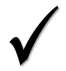 Hizmet Üreten Alan, Temel Ortak55Bilgilendir, Birlikte çalışOkul Aile BirlikleriTedarikçi45Bilgilendir, Birlikte Çalış Eğitim ÇalışanlarıHizmet Üreten Alan, Temel Ortak55Bilgilendir, Birlikte ÇalışYöneticileriHizmet Üreten Alan, Temel Ortak55Bilgilendir, Birlikte ÇalışÖğrencilerHizmet Üreten Alan, Temel Ortak55Bilgilendir, Birlikte ÇalışVelilerHizmet  Alan, Stratejik Ortak55Bilgilendir, Birlikte ÇalışPAYDAŞLARPAYDAŞPAYDAŞÖNEMÖNEMÖNEMÖNEMNEDEN PAYDAŞBizi Etkileme DerecesiTaleplerine Verilen ÖnemSonuçPAYDAŞLARİÇ PAYDAŞDIŞ PAYDAŞHİZMET ALANTEMEL ORTAKSTRATEJİK ORTAKTEDARİKÇİNEDEN PAYDAŞBizi Etkileme DerecesiTaleplerine Verilen ÖnemSonuçMilli Eğitim BakanlığıBağlı olduğumuz merkezi idare 55Bilgilendir, Birlikte çalış Sakarya ValiliğiBağlı olduğumuz mülki idare 55Bilgilendir, Birlikte çalışİl Milli Eğitim MüdürlüğüBağlı olduğumuz üst idare55Bilgilendir, Birlikte çalış Akyazı KaymakamlığıBağlı olduğumuz mülki idare 55Bilgilendir, Birlikte Çalış İlçe Milli Eğitim Müdürlüğüİş birliği içerisindeki olmamız gereken kurum44Bilgilendir, Birlikte ÇalışDernekler İş birliği içerisindeki olmamız gereken kurum33İzle, Gözet Resmi Okullarİş birliği içerisindeki olmamız gereken kurum45Bilgilendir, Birlikte ÇalışErenler RAMİş birliği içerisindeki olmamız gereken kurum45Bilgilendir, Birlikte ÇalışEğitim Sendikalarıİş birliği içerisindeki olmamız gereken kurum44Bilgilendir, Birlikte Çalışİlçe Müftülüğüİş birliği içerisindeki olmamız gereken kurum34İzle, Birlikte ÇalışAkyazı Meslek Yüksek Okuluİş birliği içerisindeki olmamız gereken kurum, Tedarikçi34İzle, Birlikte ÇalışÖzel İdareİş birliği içerisindeki olmamız gereken kurum, Tedarikçi44Bilgilendir, Birlikte ÇalışGörevlerGörevle İlgili bölüm, birim, kurul/komisyonGörevle İlgili işbirliği(paydaşlar)Hedef KitleOkul ve aile iş birliğini sağlamak, okula maddi kaynak oluşturmakOkul Aile BirliğiOkul yönetimi, öğretmen ve diğer çalışanlarÖğrenciEğitim-öğretimin planlanması ve yönetim ile ilgili en üst karar alma organıÖğretmenler KuruluOkul Yönetimi, ÖğretmenlerÖğrenciRehberlik hizmetlerinin planlanması ve uygulanmasıRehberlik ve Psikolojik Danışma Hizmetleri Yürütme KuruluOkul Yönetimi, ÖğretmenlerÖğrenciPaylaşımcı ve iş birliğine dayalı yönetim anlayışıyla eğitim-öğretimin niteliğini ve öğrenci başarısını artırmak, okulun fizikî ve insan kaynaklarını geliştirmek, öğrenci merkezli eğitim yapmak, eğitimde planlı ve sürekli gelişim sağlamakOkul Gelişim Yönetim EkibiOkul Yönetimi, Öğretmenler, VelilerÖğrenci2010 YILI YÖNETİCİ VE ÖĞRETMEN DURUMU2010 YILI YÖNETİCİ VE ÖĞRETMEN DURUMU2010 YILI YÖNETİCİ VE ÖĞRETMEN DURUMU2010 YILI YÖNETİCİ VE ÖĞRETMEN DURUMU2010 YILI YÖNETİCİ VE ÖĞRETMEN DURUMU2010 YILI YÖNETİCİ VE ÖĞRETMEN DURUMU2010 YILI YÖNETİCİ VE ÖĞRETMEN DURUMU2010 YILI YÖNETİCİ VE ÖĞRETMEN DURUMUSIRA NOGöreviEK TLisansY.LisansUzman1Müdür Vekili1112Müdür Yardımcısı1113Sınıf Öğretmeni2224Sınıf Öğretmeni( Ücretli)222Eğitim Düzeyi2017 Yılı İtibari İle2017 Yılı İtibari İleEğitim DüzeyiKişi Sayısı%Lisans6100Yaş DüzeyleriKişi Sayısı20-30130-40540+...-Hizmet SüreleriKişi Sayısı1-3 Yıl14-6 Yıl17-10 Yıl411-15 Yıl-16+……üzeri-Adı ve SoyadıGöreviKatıldığı Çalışmanın Adı Nuri ÇALICIOĞLUMüdür VekiliYangın EğitimiÖğretmenlerin Mesleki Gelişim Eğitimiİşgüvenliği KursuÖzkan ŞİMŞEKMüdür YardımcısıÖğretmenlerin Mesleki Gelişim EğitimiYangın Eğitimiİşgüvenliği KursuAraç-GereçlerAraç-Gereçler201520162017İhtiyaçBilgisayarBilgisayar         13131YokDizüstü BilgisayarDizüstü Bilgisayar022YokYazıcıYazıcı222YokTarayıcıTarayıcı110YokFotokopi MakinesiFotokopi Makinesi112YokBaskı MakinesiBaskı Makinesi000YokTepegözTepegöz110YokProjeksiyonProjeksiyon004YokTelevizyonTelevizyon000Yokİnternet bağlantısıİnternet bağlantısı111YokFaxFax000YokVideoVideo000YokDVD PlayerDVD Player000YokFotoğraf makinesiFotoğraf makinesi000YokKamera Kamera 000YokOkul İnternet sitesiOkul İnternet sitesi111YokPersonel/e-mail adresi oranıPersonel/e-mail adresi oranı% 100% 100% 100YokFiziki MekânVarYokAdediİhtiyaçMüdür Odasıx1YokMüdür Yardımcısı Odasıx1YokDersliklerx4YokÖğretmen Çalışma Odasıx1YokEkipman Odasıx-1Kütüphanex1YokRehberlik Servisix-YokResim Odasıx-YokMüzik Odasıx-YokÇok Amaçlı Salonx-1Bilgisayar Laboratuvarıx-YokFen ve Teknoloji Laboratuvarıx1YokYemekhanex-1Spor Salonux-YokSpor Alanlarıx-1Kantinx-YokArşivx-1Kaynaklar20152016201720182019Okul Aile Birliği (TL)10001000100010001000TOPLAM           (TL)10001000100010001000YILLAR201520152016201620172017HARCAMA KALEMLERİGELİRGİDERGELİRGİDERGELİRGİDERTemizlik250010002750100030001000Küçük Onarım250050027505003000300Bilgisayar Harcamaları300680700Büro Makinaları Harcamaları300300300Telefon---Sosyal Faaliyetler--200Kırtasiye400500500Genel2500250027503000ÖĞRETMENÖĞRENCİÖĞRENCİÖĞRENCİOKULİLTÜRKİYEToplam Öğretmen SayısıÖğrenciSayısıÖğrenciSayısıToplam Öğrenci SayısıÖğretmen Başına düşen Öğrenci SayısıÖğretmen Başına düşen Öğrenci SayısıÖğretmen Başına düşen Öğrenci Sayısı4SAYILARSAYILAR511318184KIZERKEK511318184302151131818Şehit İhsan Ünlütürk İlkokuluŞehit İhsan Ünlütürk İlkokuluŞehit İhsan Ünlütürk İlkokuluŞehit İhsan Ünlütürk İlkokuluŞehit İhsan Ünlütürk İlkokuluŞehit İhsan Ünlütürk İlkokuluŞehit İhsan Ünlütürk İlkokuluRehberlik Hizmetlerinden Yararlanan Öğrenci SayısıRehberlik Hizmetlerinden Yararlanan Öğrenci SayısıRehberlik Hizmetlerinden Yararlanan Öğrenci SayısıRehberlik Hizmetlerinden Yararlanan Öğrenci SayısıRehberlik Hizmetlerinden Yararlanan Öğrenci SayısıRehberlik Hizmetlerinden Yararlanan Öğrenci SayısıRehberlik Hizmetlerinden Yararlanan Öğrenci SayısıEĞİTİM ÖĞRETİM YILIÖĞRENCİ GÖRÜŞMESİVELİ GÖRÜŞMESİBİREYSEL PSİKOLOJİK DANIŞMADAN FAYDALANANBİREYSEL EĞİTSEL DANIŞMADAN FAYDALANANBİREYSEL MESLEKİ DANIŞMADAN FAYDALANANGRUPLA EĞİTSEL REHBERLİKHİZMETİ ALAN2014-2015000494902015-2016000444402016-201733051510                                                           Şehit İhsan Ünlütürk İlkokulu SINIF TEKRARI YAPAN ÖĞRENCİ SAYILARI                                                           Şehit İhsan Ünlütürk İlkokulu SINIF TEKRARI YAPAN ÖĞRENCİ SAYILARI                                                           Şehit İhsan Ünlütürk İlkokulu SINIF TEKRARI YAPAN ÖĞRENCİ SAYILARI                                                           Şehit İhsan Ünlütürk İlkokulu SINIF TEKRARI YAPAN ÖĞRENCİ SAYILARI                                                           Şehit İhsan Ünlütürk İlkokulu SINIF TEKRARI YAPAN ÖĞRENCİ SAYILARI   Yıllar Onur Belgesi Alan Öğrenci SayısıTeşekkür Belgesi Alan Öğrenci SayısıTakdir Belgesi Alan Öğrenci Sayısı2011-2012428122012-2013738212013-201453915Şehit İhsan Ünlütürk İlkokuluŞehit İhsan Ünlütürk İlkokuluŞehit İhsan Ünlütürk İlkokuluTOPLAM ALANBİNALARIN ALANIBAHÇE ALANI1500750750Şehit İhsan Ünlütürk İlkokuluŞehit İhsan Ünlütürk İlkokuluŞehit İhsan Ünlütürk İlkokuluSIRA NOFİZİKİ DURUMSAYISI1Derslik Sayısı 42Kütüphane 13Müdür odası 14Müdür Yardımcısı Odası15Depo ( Odun, Kömür )1POLİTİK VE YASAL EĞİLİMLERİEKONOMİK ÇEVRE EĞİLİMLERİ*Milli Eğitim Bakanlığı ve İl ve İlçe Milli Eğitim Müdürlüğü 2015-2019 Stratejik Planlarının incelenmesi*Yasal yükümlülüklerin belirlenmesi*Personelin yasal hak ve sorumlulukları*Oluşturulması gereken kurul ve komisyonlar.*Okul çevresindeki politik durum*Öğrencilerin değişik ihtiyaçlarına, doğal yeteneklerine ve ilgi alanlarına odaklanması *Okulumuzun bulunduğu çevrenin, eğitime-öğretime erişebilirlik hakkında zorunlu eğitimi aşan beklentileri*Okulun bulunduğu çevrenin genel gelir durumu*İş kapasitesi*Tasarruf sağlama imkânları*İşsizlik durumu*Velilerin sosyoekonomik düzeyi*Bilginin, refaha ve mutluluğa ulaşmada itici güç olarak belirmesi*Toplum kavramında, internet kullanımı sonucunda meydana gelen değişiklikler*Çalışanlarda değişik becerilerin ve daha fazla esnekliğin aranmasına yol açan küreselleşme ve rekabetin gittikçe arttığı ekonomiSOSYO-KÜLTÜREL ÇEVRE EĞİLİMLERİTEKNOLOJİK ÇEVRE EĞİLİMLERİ*Kariyer beklentileri*Ailelerin ve öğrencilerin bilinçlenmeleri*Aile yapısındaki değişmeler(geniş aileden çekirdek aileye geçiş, erken yaşta evlenme vs.)*Nüfus artışı*Göç*Nüfusun yaş gruplarına göre dağılımı*Doğum ve ölüm oranları*Hayat beklentilerindeki değişimler (Hızlı para kazanma hırsı, lüks yaşama düşkünlük, kırsal alanda kentsel yaşam)*Göçler dolayısıyla artan mahallemizdeki okul çağı öğrenci sayısı*Birçok geleneksel sosyal yapının etkisinin azalması*Milli Eğitim Bakanlığı teknoloji kullanım durumu,*e- devlet uygulamaları*e-öğrenme, e-akademi, e-okul, eba, uzem internet olanakları*Okulun sahip olmadığı teknolojik araçlar bunların kazanılma ihtimali *Çalışan ve öğrencilerin teknoloji kullanım kapasiteleri,*Öğrenci ve çalışanların sahip olduğu teknolojik araçlar*Teknoloji alanındaki gelişmeler*Okulun yeni araçlara sahip olma imkânları *Teknolojinin eğitimde kullanım,*Teknolojinin ilerlemesinin, yayılmasının ve benimsenmesinin artması*Bilginin hızlı üretimi, erişilebilirlik ve kullanılabilirliğinin gelişmesi*Teknolojinin sağladığı yeni öğrenme ve etkileşim-paylaşım olanakları*SIRA NO                     REFERANS KAYNAĞININ ADI110. Kalkınma Planı 2TÜBİTAK Vizyon 2023 Eğitim ve İnsan Kaynakları Sonuç Raporu ve Strateji Belgesi35018 yılı Kamu Mali Yönetimi ve Kontrol Kanunu4Kamu İdarelerinde Stratejik Planlamaya İlişkin Usul ve Esaslar Hakkında Yönetmelik5Devlet Planlama Teşkilatı Kamu İdareleri İçin Stratejik Planlama Kılavuzu (2006)6Milli Eğitim Bakanlığı 2015-2019 Stratejik Plan Hazırlık Programı7Milli Eğitim Bakanlığı Stratejik Plan Durum Analizi Raporu8Milli Eğitim Bakanlığı Strateji Geliştirme Başkanlığının 2013/26 Nolu GenelgesiGüçlü YönlerimizZayıf YönlerimizSınıf mevcutlarının az olması yüzünden öğrencilerle birebir ilgilenmenin mümkün olması.Okulumuzun internet bağlantısının olması.Demokratik tavır sergileyen bir yönetim anlayışına sahip olması. Öğrencilerde disiplin gerektirecek davranışlar olmaması.Genç,dinamik ve seçilmiş bir eğitim kadrosuna sahip olması.Okulumuzun taşıma merkezli bir okul olması.Köyümüzün ilçe merkezine biraz uzak olması.Sık sık öğretmen değişimi ve öğretmenlerin kalıcı olmaması.Maddi imkânlarımızın kısıtlı olması.Öğrencinin hedefsizliği.Okulumuzda araç gereç ve eğitim teknolojileri yönünden eksikliklerin olması.FırsatlarımızTehditlerimizGenç ve dinamik bir kadronun olması.Çevremizde gürültü kirliliğinin olmaması.Okul çevre iletişimi.Velilere kısa sürede ulaşılabilmesiEğitim kadrosunun sık sık değişmesi.Yeterli eğitim kadromuzun olmaması.Veli profilinde ilgisiz aile sayısının fazla oluşu.Köy halkının eğitime yeterli miktarda önem vermemesi.GELECEĞE YÖNELİMGELECEĞE YÖNELİMGELECEĞE YÖNELİM8.Misyon, Vizyon, Temel Değerler9.Temalar, Amaçlar, Hedefler, Performans Göstergeleri, Faaliyet/Projeler ve Stratejiler 10.İzleme, Değerlendirme ve Raporlama11.Eylem PlanlarıTEMA 1STRATEJİK AMAÇLARSTRATEJİK HEDEFLERFAALİYETLER PROJELERPERFORMANS GÖSTERGELERİKURUMSAL KAPASİTE ( İnsan Kaynakları ve Mali Kaynaklar)Stratejik Amaç 1. Velilerimizin okul toplumundaki yerlerini almalarını sağlamak.Stratejik Amaç  2. Okulumuzun eğitim ortamları, fiziki mekanları, kaynak ve ekipmanları ile TKY standartlarını yakalamak.SH.1.1 Okul-veli işbirliğini geliştirici çalışmalar yapılarak ( katılımın yüksek olduğu veli toplantıları, veliye yönelik seminerler vb.) velilerimizin çocuklarının eğitimine doğrudan katılmalarını sağlamak.SH.1.2 Sosyal etkinliklerle velilerin ve köy halkının okulla olan ilişkilerini güçlendirmek.SH.2.1 Okulumuzun eğitim ortamları fiziki yapı, kaynak ve ekipmanların kalitesini artırarak etkin kullanımını sağlamak.SH.2.2 Okul bahçesinin görünüşünü güzelleştirmek.1.1.1 Aile ziyaretleri yapmak.1.2.1 Okul çay günü düzenlemek.2.1.1 Okul içi fiziki yapı düzenleme çalışmaları yapmak.1.1.1 Aile ziyaretleri sayısı1.2.1 Toplantı sayısı2.2.1  Ağaç ve çiçeklendirme sayısıTEMA 2STRATEJİK AMAÇLARSTRATEJİK HEDEFLERFAALİYETLER PROJELERPERFORMANS GÖSTERGELERİSOSYAL KÜLTÜREL SPORTİF ÇALIŞMLARStratejik Amaç 3. Öğrencilere yönelik güçlü bir okul içi ve dışı sosyal etkinlik faaliyeti gerçekleştirmek.Stratejik Amaç  4. Okul kültürünü geliştirmekSH.3.1  Okulumuzdaki sosyal ve sportif faaliyetlerin sayısını ve çeşidini artırmakSH.3.2 Okulumuzdaki sosyal ve sportif faaliyetlere öğrencilerimizin daha fazla katılımını sağlamak.SH.4.1 Her öğretim yılı sonunda tüm halkımızın katılacağı yıl sonu şenliği düzenlemek.SH.4.2 Her öğretim yılında en az bir kez okul personeli ile kermes düzenlemek.3.1.1 Sosyal ve sportif faaliyetler düzenlemek3.1.1 Yıl sonu şenliği düzenlenmesi.4.2.1 Okul kermesi düzenlenmesi.3.1.1  Sosyal ve sportif faaliyetlerin sayısı ve çeşidi3.2.1  Yıl sonu şenliği4.2.1  KermesTEMA 3STRATEJİK AMAÇLARSTRATEJİK HEDEFLERFAALİYETLER PROJELERPERFORMANS GÖSTERGELERİÖĞRETİM SÜREÇLERİNİN NİTELİĞİStratejik Amaç 5. Başarılı bir okul olmakSH.5.1   Sınıf ve ders olarak öğrenci başarısını sürekli artırmakSH.5.2 Tüm öğrencilerimize yaşamın en temel gereklerinden olan “öğrenmeyi öğrenme” bilincini aşılamak ve öğrenmeyi sevdirebilmek.SH.5.1  Öğrencilere okuma alışkanlığı ve sevgisi kazandırmak.5.1.1 Öğrenci başarısını artırıcı çalışmalar düzenlemek5.2.1 Öğrenci merkezli çalışmalar düzenlemek.5.3.1 Okul aile birliğinin desteği ile kitap alımı gerçekleştirmek.5.1.1  Alınan not ortalamaları 5.2.1  Kitap sayısıSTRATEJİK AMAÇSTRATEJİK HEDEFLERFAALİYETLER PROJELERSORUMLU KİŞİ/BİRİMStratejik Amaç 1 : SH.1.1.Etkili bir Okul-Veli işbirliği kültürü oluşturmak.Okul yönetimi,sınıf öğretmeniStratejik Amaç 1 : Stratejik Amaç 2 :SH.2.1.Aile ziyaretleri yapmak.Sınıf öğretmenleri, okul yönetimiStratejik Amaç 2 :SH.2.2.Okul içi fiziki yapı düzenleme çalışmaları yapmak.Okul yönetimiStratejik Amaç 3 :SH.3.1.Bahçe güzelleştirme çalışmaları yapmakOkul yönetimi öğrenciler,Stratejik Amaç 3 :SH.3.2.Sosyal ve sportif faaliyetler düzenlemekOkul yönetimi, öğrencilerStratejik Amaç 3 :SH.3.3.Yıl sonu şenliği düzenlenmesiOkul yönetimi, öğrenciler, velilerStratejik Amaç 4 :SH.4.1.Okul pikniği düzenlenmesiOkul yönetimi, öğretmenlerStratejik Amaç 5 :SH.5.1.Öğrenci başarısını artırıcı çalışmalar düzenlemekOkul yönetimi, öğretmenlerStratejik Amaç 5 :SH.5.2.Öğrenci merkezli çalışmalar düzenlemekOkul yönetimi, sınıf öğretmenleri, öğrencilerStratejik Amaç 6:SH.6.1Okul aile birliğinin desteği ile kitap alımı gerçekleştirmekOkul yönetimi, sınıf öğretmenleri, öğrencilerStratejik Amaç 6:Stratejik Amaç 6:NONOPerformans Göstergesi2012201320142019Sorumlu Kişiler2.11.Düzenlenen sportif faaliyetlere katılan öğrenci sayısı----Sınıf Öğretmenleri2.12.Öğretmen ve öğrencilere yönelik yapılan bilgilendirme sayısı----Sınıf Öğretmenleri2.13.Düzenlenen eğitim seminerleri sayısı0000Okul İdaresiSınıf Öğretmenleri2.14.Kitap okuma alışkanlığını arttırıcı projelerin sayısı00--Sınıf ÖğretmenleriSıraTedbirlerSorumlu Kişiler1.Şiddeti önlemeye yönelik seminerler verilecektir.Okul İdaresi ve Sınıf Öğretmenleri2.Okulumuz öğrencilerinin öncelikle ilçe genelinde düzenlenen yarışmalara katılımı sağlanacak daha sonra ilçe dışında gerçekleşen yarışmalara da katılım sağlanacaktır.Okul İdaresi ve Sınıf Öğretmenleri3.Okuma alışkanlığının kazandırılması için okuma saatleri düzenlenecek, sınıf kitaplıklarında kitap sayısının ve çeşitliliğinin artması sağlanacaktır.Okul İdaresi ve Sınıf Öğretmenleri4.Kaynaştırma Eğitimi alan bireyler için Bireysel Eğitim Planları hazırlanacak ve bu konuda öğretmen, öğrenci ve velilerin daha fazla bilgi sahibi olmaları için eğitimler verilecektir.Okul İdaresi5.Rehber öğretmenimiz olmadığı için rehberlik çalışmalarında diğer okullarla işbirliği içine girilecektir.Müdür Yardımcısı ve Sınıf Öğetmeni6.Özel Eğitime ihtiyacı olan bireylerin eğitim ve öğrenimleri konusunda aile, öğretmenlere eğitimler yapılacaktır.Sınıf Öğr7.Özellikle sorun alanları olarak tespit edilen konularda (liderlik ve sınıf yönetimi, yetkinlik, öğretme usulü, ölçme ve değerlendirme, materyal hazırlama, iletişim kurma, teknolojiyi etkin ve verimli kullanma, yabancı dil, mesleki etik vb.) öğretmenlerin belirli dönemlerde eğitim almaları sağlanacak ve ilgili kurum ve kuruluşlarla işbirliğine gidilecektir. Okul Müdürü8.Eğitim kalitesi arttırılarak İftihar, takdir ve teşekkür belgesi alan öğrenci sayısının artmasını sağlanacaktır.Okul İdaresi ve Sınıf Öğretmenleri9.Okullara, öğrencinin yaparak yaşayarak öğrenmesini sağlayacak ve başarı düzeyini artıracak destekleyici ders araçları desteği sağlanacaktırOkul İdaresi10.Öğrencilerin sanatsal ve sosyal yeteneklerinin geliştirilebilmesi için okul kulüplerinin etkinliği arttırılacaktır.Okul İdaresi ve Sınıf Öğretmenleri11.Eğitim öğretimde kaliteyi arttırmak için üniversite, belediye, özel sektör ve sivil toplum örgütleri gibi yerel kuruluşlarla işbirliğine yapılacaktırOkul İdaresiKALEMLER20152016201720182019ToplamOkul Aile Birliği------Diğer Gelirler------Genel Toplam------İzleme DeğerlendirmeDönemiGerçekleştirilme Zamanıİzleme Değerlendirme DönemiSüreç AçıklamasıZaman KapsamıBirinciİzleme-Değerlendirme DönemiHer yılın 
Temmuz ayı içerisindeİlk 6 ayda, okul idaresi tarafından performans göstergelerinin gerçekleşip gerçekleşmediği ile ilgili verilerin toplanması Hazırlanan rapor üst kurula sunularak gerekli tedbirler alınması ve böylelikle hedeflere ulaşılmasının sağlanmasıOcak-Temmuz dönemiİkinciİzleme-Değerlendirme Dönemiİzleyen yılın Şubat ayı sonuna kadarBirimlerin sorumlu olduğu göstergeler ve gerçekleşip gerçekleşmeme durumu ile ilgili verilerin okul idaresince toplanmasıHedeflerde sapmalar varsa bunlar değerlendirilip gerekli tedbirlerin alınması. Yıllık izleme ve değerlendirme raporu hazırlanarak paylaşımının sağlanması.Tüm yıl
S.NO
ADI SOYADI
ÜNVANI
İMZA1Nuri ÇALICIOĞLUOkul Müdürü2Özkan ŞİMŞEKMüdür Yardımcısı3Özkan AVCIÖğretmen3Yakup BÖYÜKÖğretmen3Zeynep ÖZTÜRKÖğretmen3Ayşen Nur KANSIZÖğretmen3Mustafa AKKYAOkul Aile Birliği Başk.